Вх.№ 176/16.01.2019г.							ПРОТОКОЛ № 7 /16.01.2019 г.НА ЗАСЕДАНИЕ НА ОБЩЕСТВЕН СЪВЕТ КЪМ   ВТОРО ОСНОВНО УЧИЛИЩЕ „НИКОЛА Й. ВАПЦАРОВ”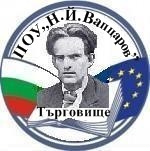 Днес, 16.01.2019 г., във Второ  ОУ „Н.Й.Вапцаров” гр. Търговище се проведе заседание на обществен съвет към училището при следния ДНЕВЕН РЕД:Приемане на становище за отчета за изпълнението на бюджета по дейности за 2018 г. С отчета можете да се запознаете на сайта на училището.Приемане на предложения за сформиране на групи по интереси в училището.РазниНа заседанието присъстваха:СИЛВИЯ ДОМАНОВА – представител на ПРБКИЛИЯН СЪБЕВ -РОДИТЕЛПЕТРАНКА СТЕФАНОВАТаня Петкова -Директор на Второ  ОУ „Н.Й.Вапцаров” гр. Търговище       По т.1 от дневния ред, г-жа С.Доманова запозна членовете на обществения съвет със становище за отчета за изпълнението на бюджета по дейности за второ тримесечие 2018 г. Решение: Обществения съвет приема становище за отчета за изпълнението на бюджета по дейности за второ тримесечие 2018 г. ЗА:3, Против:0, Въздържал се: 0   По т.2 от дневния ред, г-жа  Петкова запозна членовете предложението но ПС за сформиране на две групи за занимания по интереси: „Човекът и природата” с ученици от 3 и 4 клас и „Дигитален свят” С ученици от 5 до7 клас.   Решение: Обществения съвет приема предложението за сформиране на две групи за занимания по интереси: „Човекът и природата” с ученици от 3 и 4 клас и „Дигитален свят” С ученици от 5 до7 клас.ЗА:3, Против:0, Въздържал се: 0За протоколчик избира г-жа Петранка Стефанова.ЗА:3, Против:0, Въздържал се: 0Председател: Силвия Доманова	………………Изготвил протокола:      Петранка Стефанова………………  ВТОРО ОСНОВНО УЧИЛИЩЕ „НИКОЛА Й. ВАПЦАРОВ”гр. Търговище, ул. „Руен” 19, тел.: 0601/6-49-36e-mail: ou2_tg@abv.bgВх.№.176/16.01.2019г.						Приложение 1СПИСЪКна присъстващите на заседание на Обществен съвет, проведено на 16.01.2019 г.№ по редИме,фамилияПодпис1Силвия Доманова4Илиян Събев7Петранка Стефанова